Publicado en Madrid el 20/05/2020 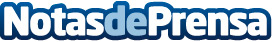 Los hogares españoles, entre los más calurosos de EuropaLos hogares españoles se sitúan entre los más calurosos de Europa con una temperatura media de 26,6ºC, según el último estudio de tadoº, líder en la gestión inteligente del clima. Este dato coincide, además, con la crisis sanitaria del coronavirus que obliga a millones de personas a pasar más tiempo en sus casasDatos de contacto:CanelaPR934 676 019Nota de prensa publicada en: https://www.notasdeprensa.es/los-hogares-espanoles-entre-los-mas-calurosos_1 Categorias: Nacional Interiorismo Ciberseguridad Industria Téxtil Construcción y Materiales http://www.notasdeprensa.es